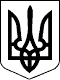 Новосанжарська селищна радаПолтавського району Полтавської області(дев’ята сесія восьмого скликання)Р І Ш Е Н Н Я31 травня 2021 року                        смт Нові Санжари                                   № 33Про затвердження Передавального акту балансовихрахунків, матеріальних цінностей та активів Комунальної установи «Новосанжарська централізована бібліотечна система» Новосанжарської селищної ради до правонаступника –Комунального закладу «Публічна бібліотека»Новосанжарської селищної радиВідповідно до статей 104-108 Цивільного кодексу України, статті 59 Господарського кодексу України, статей 26, 59-60 Закону України «Про місцеве самоврядування в Україні», Закону України «Про державну реєстрацію юридичних осіб, фізичних осіб-підприємців та громадських формувань», на виконання рішення п’ятої позачергової сесії Новосанжарської селищної ради восьмого скликання від 16 січня 2021 року № 22 «Про реорганізацію Комунальної установи «Новосанжарська централізована бібліотечна система» Новосанжарської селищної ради шляхом приєднання до Комунального закладу «Публічна бібліотека» Новосанжарської селищної ради» та враховуючи висновки галузевих постійних комісій селищної ради,селищна рада вирішила:1. Затвердити Передавальний акт балансових рахунків, матеріальних цінностей та активів Комунальної установи «Новосанжарська централізована бібліотечна система» Новосанжарської селищної ради до правонаступника – Комунального закладу «Публічна бібліотека» Новосанжарської селищної ради (додається).2. Комісії з реорганізації юридичної особи Комунальної установи «Новосанжарська централізована бібліотечна система» Новосанжарської селищної ради подати державному реєстратору примірник оригіналу Передавального акту та комплект документів, передбачених ст. 17 Закону України «Про державну реєстрацію юридичних осіб, фізичних осіб-підприємців та громадських формувань», для проведення державної реєстрації припинення юридичної особи.3. Контроль за виконанням цього рішення покласти на постійну комісію селищної ради з питань комунальної власності, житлово-комунального господарства, енергозбереження та транспорту (Краснюк М.Т.).Селищний голова							Г.І. СУПРУН